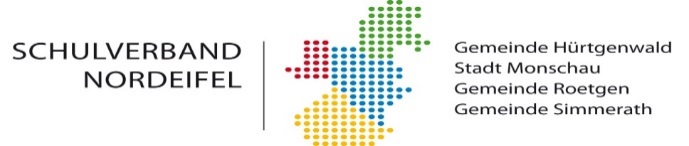 Sekundarschule NordeifelAnmeldeschein Schuljahr 2019 / 2020Simmerath / Hürtgenwald, den _________________________________________________________________________________________           (Unterschrift des / der Erziehungsberechtigten)Schülerdaten:Schülerdaten:Schülerdaten:Schülerdaten:Schülerdaten:Schülerdaten:Schülerdaten:Schülerdaten:vollständiger Familienname   ________________________________________________vollständiger Familienname   ________________________________________________vollständiger Familienname   ________________________________________________vollständiger Familienname   ________________________________________________vollständiger Familienname   ________________________________________________vollständiger Familienname   ________________________________________________Geschlecht männlich    weiblichGeschlecht männlich    weiblichalle Vornamen (Rufname bitte unterstreichen)    ________________________________________________alle Vornamen (Rufname bitte unterstreichen)    ________________________________________________alle Vornamen (Rufname bitte unterstreichen)    ________________________________________________alle Vornamen (Rufname bitte unterstreichen)    ________________________________________________alle Vornamen (Rufname bitte unterstreichen)    ________________________________________________alle Vornamen (Rufname bitte unterstreichen)    ________________________________________________Bekenntnis (Religion):_______________________Bekenntnis (Religion):_______________________Geburtsdatum: __________________Geburtsdatum: __________________Geburtsdatum: __________________Geburtsdatum: __________________Geburtsort:______________________________Geburtsort:______________________________Geburtsort:______________________________Geburtsort:______________________________Staatsangehörigkeit:  ________________________________Staatsangehörigkeit:  ________________________________Staatsangehörigkeit:  ________________________________Staatsangehörigkeit:  ________________________________Staatsangehörigkeit:  ________________________________Staatsangehörigkeit:  ________________________________Staatsangehörigkeit:  ________________________________Staatsangehörigkeit:  ________________________________Anschrift:   _______________________________________________________________Migrationshintergrund vorhanden:            ja                                           neinAnschrift:   _______________________________________________________________Migrationshintergrund vorhanden:            ja                                           neinAnschrift:   _______________________________________________________________Migrationshintergrund vorhanden:            ja                                           neinAnschrift:   _______________________________________________________________Migrationshintergrund vorhanden:            ja                                           neinAnschrift:   _______________________________________________________________Migrationshintergrund vorhanden:            ja                                           neinAnschrift:   _______________________________________________________________Migrationshintergrund vorhanden:            ja                                           neinAnschrift:   _______________________________________________________________Migrationshintergrund vorhanden:            ja                                           neinAnschrift:   _______________________________________________________________Migrationshintergrund vorhanden:            ja                                           nein  Geburtsland des Schülers / der Schülerin:   ___________________________________  Geburtsland des Schülers / der Schülerin:   ___________________________________  Geburtsland des Schülers / der Schülerin:   ___________________________________  Geburtsland des Schülers / der Schülerin:   ___________________________________  Geburtsland des Schülers / der Schülerin:   ___________________________________  Geburtsland des Schülers / der Schülerin:   ___________________________________  Geburtsland des Schülers / der Schülerin:   ___________________________________  Geburtsland des Schülers / der Schülerin:   ___________________________________  Geburtsland der Mutter:                                 ___________________________________  Geburtsland der Mutter:                                 ___________________________________  Geburtsland der Mutter:                                 ___________________________________  Geburtsland der Mutter:                                 ___________________________________  Geburtsland der Mutter:                                 ___________________________________  Geburtsland der Mutter:                                 ___________________________________  Geburtsland der Mutter:                                 ___________________________________  Geburtsland der Mutter:                                 ___________________________________  Geburtsland des Vaters:                                ___________________________________  Geburtsland des Vaters:                                ___________________________________  Geburtsland des Vaters:                                ___________________________________  Geburtsland des Vaters:                                ___________________________________  Geburtsland des Vaters:                                ___________________________________  Geburtsland des Vaters:                                ___________________________________  Geburtsland des Vaters:                                ___________________________________  Geburtsland des Vaters:                                ___________________________________  Verkehrssprache in der Familie:                   ___________________________________  Verkehrssprache in der Familie:                   ___________________________________  Verkehrssprache in der Familie:                   ___________________________________  Verkehrssprache in der Familie:                   ___________________________________  Verkehrssprache in der Familie:                   ___________________________________  Verkehrssprache in der Familie:                   ___________________________________  Verkehrssprache in der Familie:                   ___________________________________  Verkehrssprache in der Familie:                   ___________________________________  Zuzugsjahr des Schülers / der Schülerin:    ___________________________________  Zuzugsjahr des Schülers / der Schülerin:    ___________________________________  Zuzugsjahr des Schülers / der Schülerin:    ___________________________________  Zuzugsjahr des Schülers / der Schülerin:    ___________________________________  Zuzugsjahr des Schülers / der Schülerin:    ___________________________________  Zuzugsjahr des Schülers / der Schülerin:    ___________________________________  Zuzugsjahr des Schülers / der Schülerin:    ___________________________________  Zuzugsjahr des Schülers / der Schülerin:    ___________________________________Erziehungsberechtigte/r:Erziehungsberechtigte/r:Erziehungsberechtigte/r:Erziehungsberechtigte/r:Erziehungsberechtigte/r:Art der Erziehungsberechtigung: Eltern gemeinsam   Mutter   VaterArt der Erziehungsberechtigung: Eltern gemeinsam   Mutter   VaterArt der Erziehungsberechtigung: Eltern gemeinsam   Mutter   VaterMutter:Mutter:Mutter:Mutter:Mutter:Vater:Vater:Vater:Name (ggfls. Geburtsname):___________________________________Name (ggfls. Geburtsname):___________________________________Name (ggfls. Geburtsname):___________________________________Name (ggfls. Geburtsname):___________________________________Name (ggfls. Geburtsname):___________________________________Name (ggfls. Geburtsname):____________________________________Name (ggfls. Geburtsname):____________________________________Name (ggfls. Geburtsname):____________________________________Vorname:___________________________________Vorname:___________________________________Vorname:___________________________________Vorname:___________________________________Vorname:___________________________________Vorname:____________________________________Vorname:____________________________________Vorname:____________________________________ Telefon (privat): _____________________ Telefon (privat): _____________________ Telefon (privat): _____________________ Telefon (privat): _____________________ Telefon (privat): _____________________Telefon (privat): ______________________Telefon (privat): ______________________Telefon (privat): ______________________Telefon (geschäftlich): ___________________Telefon (geschäftlich): ___________________Telefon (geschäftlich): ___________________Telefon (geschäftlich): ___________________Telefon (geschäftlich): ___________________Telefon (geschäftlich): ___________________Telefon (geschäftlich): ___________________Telefon (geschäftlich): ___________________Telefon (mobil): _____________________Telefon (mobil): _____________________Telefon (mobil): _____________________Telefon (mobil): _____________________Telefon (mobil): _____________________Telefon (mobil): ______________________Telefon (mobil): ______________________Telefon (mobil): ______________________Email-Anschrift: ___________________________________________________________Anschrift (falls abweichend von oben) __________________________________________Notfall-Telefonnummern bei anderen Personen:Email-Anschrift: ___________________________________________________________Anschrift (falls abweichend von oben) __________________________________________Notfall-Telefonnummern bei anderen Personen:Email-Anschrift: ___________________________________________________________Anschrift (falls abweichend von oben) __________________________________________Notfall-Telefonnummern bei anderen Personen:Email-Anschrift: ___________________________________________________________Anschrift (falls abweichend von oben) __________________________________________Notfall-Telefonnummern bei anderen Personen:Email-Anschrift: ___________________________________________________________Anschrift (falls abweichend von oben) __________________________________________Notfall-Telefonnummern bei anderen Personen:Email-Anschrift: ___________________________________________________________Anschrift (falls abweichend von oben) __________________________________________Notfall-Telefonnummern bei anderen Personen:Email-Anschrift: ___________________________________________________________Anschrift (falls abweichend von oben) __________________________________________Notfall-Telefonnummern bei anderen Personen:Email-Anschrift: ___________________________________________________________Anschrift (falls abweichend von oben) __________________________________________Notfall-Telefonnummern bei anderen Personen:_______________________________________________________________________________________________________________________________________________________________________________bei _________________________________bei _________________________________bei ________________________________________________________________________________________________________________________________________________________________________________________________________________bei _________________________________bei _________________________________bei ________________________________________________________________________________________________________________________________________________________________________________________________________________bei _________________________________bei _________________________________bei _________________________________Herkunftsschule:Herkunftsschule:Name und Ort der Schule: _________________________________________________________________________Name und Ort der Schule: _________________________________________________________________________Name und Ort der Schule: _________________________________________________________________________Name und Ort der Schule: _________________________________________________________________________Name und Ort der Schule: _________________________________________________________________________Name und Ort der Schule: _________________________________________________________________________Name und Ort der Schule: _________________________________________________________________________Name und Ort der Schule: _________________________________________________________________________Erste Einschulung:  _______________________________Erste Einschulung:  _______________________________Erste Einschulung:  _______________________________Erste Einschulung:  _______________________________Erste Einschulung:  _______________________________Erste Einschulung:  _______________________________Evtl. Schuljahr wiederholt?:     ja, welches: __________________________________Evtl. Schuljahr wiederholt?:     ja, welches: __________________________________Evtl. Schuljahr wiederholt?:     ja, welches: __________________________________Evtl. Schuljahr wiederholt?:     ja, welches: __________________________________Evtl. Schuljahr wiederholt?:     ja, welches: __________________________________Evtl. Schuljahr wiederholt?:     ja, welches: __________________________________Evtl. Schuljahr wiederholt?:     ja, welches: __________________________________Evtl. Schuljahr wiederholt?:     ja, welches: __________________________________Empfehlung für HS HS RS RS mit Einschränkung mit Einschränkung mit Einschränkung mit Einschränkung mit Einschränkung Gy Gy mit Einschränkung mit Einschränkung mit Einschränkung mit Einschränkung mit EinschränkungSind gesundheitliche Rücksichten notwendig? Falls ja, welche:_________________________________________________________________________Sind gesundheitliche Rücksichten notwendig? Falls ja, welche:_________________________________________________________________________Sind gesundheitliche Rücksichten notwendig? Falls ja, welche:_________________________________________________________________________Sind gesundheitliche Rücksichten notwendig? Falls ja, welche:_________________________________________________________________________Sind gesundheitliche Rücksichten notwendig? Falls ja, welche:_________________________________________________________________________Sind gesundheitliche Rücksichten notwendig? Falls ja, welche:_________________________________________________________________________Sind gesundheitliche Rücksichten notwendig? Falls ja, welche:_________________________________________________________________________Sind gesundheitliche Rücksichten notwendig? Falls ja, welche:_________________________________________________________________________Sind regelmäßig Medikamente notwendig? Falls ja, welche:_________________________________________________________________________Sind regelmäßig Medikamente notwendig? Falls ja, welche:_________________________________________________________________________Sind regelmäßig Medikamente notwendig? Falls ja, welche:_________________________________________________________________________Sind regelmäßig Medikamente notwendig? Falls ja, welche:_________________________________________________________________________Sind regelmäßig Medikamente notwendig? Falls ja, welche:_________________________________________________________________________Sind regelmäßig Medikamente notwendig? Falls ja, welche:_________________________________________________________________________Sind regelmäßig Medikamente notwendig? Falls ja, welche:_________________________________________________________________________Sind regelmäßig Medikamente notwendig? Falls ja, welche:_________________________________________________________________________Der Schüler / Die Schülerin leidet an     ADHS          ADSDer Schüler / Die Schülerin leidet an     ADHS          ADSDer Schüler / Die Schülerin leidet an     ADHS          ADSDer Schüler / Die Schülerin leidet an     ADHS          ADSDer Schüler / Die Schülerin leidet an     ADHS          ADSDer Schüler / Die Schülerin leidet an     ADHS          ADSDer Schüler / Die Schülerin leidet an     ADHS          ADSDer Schüler / Die Schülerin leidet an     ADHS          ADSEr / Sie muss regelmäßig Medikamente einnehmen:     ja       neinEr / Sie muss regelmäßig Medikamente einnehmen:     ja       neinEr / Sie muss regelmäßig Medikamente einnehmen:     ja       neinEr / Sie muss regelmäßig Medikamente einnehmen:     ja       neinEr / Sie muss regelmäßig Medikamente einnehmen:     ja       neinEr / Sie muss regelmäßig Medikamente einnehmen:     ja       neinEr / Sie muss regelmäßig Medikamente einnehmen:     ja       neinEr / Sie muss regelmäßig Medikamente einnehmen:     ja       nein Es liegt eine Lese- und Rechtschreibschwäche (LRS) vor        ja         nein        Bescheinigung ist beigefügt. Es liegt eine Lese- und Rechtschreibschwäche (LRS) vor        ja         nein        Bescheinigung ist beigefügt. Es liegt eine Lese- und Rechtschreibschwäche (LRS) vor        ja         nein        Bescheinigung ist beigefügt. Es liegt eine Lese- und Rechtschreibschwäche (LRS) vor        ja         nein        Bescheinigung ist beigefügt. Es liegt eine Lese- und Rechtschreibschwäche (LRS) vor        ja         nein        Bescheinigung ist beigefügt. Es liegt eine Lese- und Rechtschreibschwäche (LRS) vor        ja         nein        Bescheinigung ist beigefügt. Es liegt eine Lese- und Rechtschreibschwäche (LRS) vor        ja         nein        Bescheinigung ist beigefügt. Es liegt eine Lese- und Rechtschreibschwäche (LRS) vor        ja         nein        Bescheinigung ist beigefügt.Liegt sonderpädagogischer Unterstützungsbedarf vor?                ja         nein  Haupt-Förderschwerpunkt:     _______________________________________________  Weiterer Förderschwerpunkt: _______________________________________________Liegt sonderpädagogischer Unterstützungsbedarf vor?                ja         nein  Haupt-Förderschwerpunkt:     _______________________________________________  Weiterer Förderschwerpunkt: _______________________________________________Liegt sonderpädagogischer Unterstützungsbedarf vor?                ja         nein  Haupt-Förderschwerpunkt:     _______________________________________________  Weiterer Förderschwerpunkt: _______________________________________________Liegt sonderpädagogischer Unterstützungsbedarf vor?                ja         nein  Haupt-Förderschwerpunkt:     _______________________________________________  Weiterer Förderschwerpunkt: _______________________________________________Liegt sonderpädagogischer Unterstützungsbedarf vor?                ja         nein  Haupt-Förderschwerpunkt:     _______________________________________________  Weiterer Förderschwerpunkt: _______________________________________________Liegt sonderpädagogischer Unterstützungsbedarf vor?                ja         nein  Haupt-Förderschwerpunkt:     _______________________________________________  Weiterer Förderschwerpunkt: _______________________________________________Liegt sonderpädagogischer Unterstützungsbedarf vor?                ja         nein  Haupt-Förderschwerpunkt:     _______________________________________________  Weiterer Förderschwerpunkt: _______________________________________________Liegt sonderpädagogischer Unterstützungsbedarf vor?                ja         nein  Haupt-Förderschwerpunkt:     _______________________________________________  Weiterer Förderschwerpunkt: _______________________________________________  Liegt Ihnen eine Kopie des sonderpädagogischen Gutachtens vor?    ja       nein  Falls eine Kopie vorliegt, diese bitte beifügen.  Ist seitens der Grundschule ein Verfahren zur Feststellung des   sonderpädagogischen Unterstützungsbedarfs in die Wege geleitet worden,   aber zurzeit noch nicht abgeschlossen?                                                ja       nein  Liegt Ihnen eine Kopie des sonderpädagogischen Gutachtens vor?    ja       nein  Falls eine Kopie vorliegt, diese bitte beifügen.  Ist seitens der Grundschule ein Verfahren zur Feststellung des   sonderpädagogischen Unterstützungsbedarfs in die Wege geleitet worden,   aber zurzeit noch nicht abgeschlossen?                                                ja       nein  Liegt Ihnen eine Kopie des sonderpädagogischen Gutachtens vor?    ja       nein  Falls eine Kopie vorliegt, diese bitte beifügen.  Ist seitens der Grundschule ein Verfahren zur Feststellung des   sonderpädagogischen Unterstützungsbedarfs in die Wege geleitet worden,   aber zurzeit noch nicht abgeschlossen?                                                ja       nein  Liegt Ihnen eine Kopie des sonderpädagogischen Gutachtens vor?    ja       nein  Falls eine Kopie vorliegt, diese bitte beifügen.  Ist seitens der Grundschule ein Verfahren zur Feststellung des   sonderpädagogischen Unterstützungsbedarfs in die Wege geleitet worden,   aber zurzeit noch nicht abgeschlossen?                                                ja       nein  Liegt Ihnen eine Kopie des sonderpädagogischen Gutachtens vor?    ja       nein  Falls eine Kopie vorliegt, diese bitte beifügen.  Ist seitens der Grundschule ein Verfahren zur Feststellung des   sonderpädagogischen Unterstützungsbedarfs in die Wege geleitet worden,   aber zurzeit noch nicht abgeschlossen?                                                ja       nein  Liegt Ihnen eine Kopie des sonderpädagogischen Gutachtens vor?    ja       nein  Falls eine Kopie vorliegt, diese bitte beifügen.  Ist seitens der Grundschule ein Verfahren zur Feststellung des   sonderpädagogischen Unterstützungsbedarfs in die Wege geleitet worden,   aber zurzeit noch nicht abgeschlossen?                                                ja       nein  Liegt Ihnen eine Kopie des sonderpädagogischen Gutachtens vor?    ja       nein  Falls eine Kopie vorliegt, diese bitte beifügen.  Ist seitens der Grundschule ein Verfahren zur Feststellung des   sonderpädagogischen Unterstützungsbedarfs in die Wege geleitet worden,   aber zurzeit noch nicht abgeschlossen?                                                ja       nein  Liegt Ihnen eine Kopie des sonderpädagogischen Gutachtens vor?    ja       nein  Falls eine Kopie vorliegt, diese bitte beifügen.  Ist seitens der Grundschule ein Verfahren zur Feststellung des   sonderpädagogischen Unterstützungsbedarfs in die Wege geleitet worden,   aber zurzeit noch nicht abgeschlossen?                                                ja       neinVorgelegte Unterlagen:Vorgelegte Unterlagen:Vorgelegte Unterlagen:Vorgelegte Unterlagen:Vorgelegte Unterlagen:Vorgelegte Unterlagen:Vorgelegte Unterlagen:Vorgelegte Unterlagen: Geburtsurkunde (Kopie) Geburtsurkunde (Kopie) Geburtsurkunde (Kopie) Geburtsurkunde (Kopie) Geburtsurkunde (Kopie) 1 Passfoto 1 Passfoto 1 Passfoto Zeugnis (Kopie) Zeugnis (Kopie) Zeugnis (Kopie) Zeugnis (Kopie) Zeugnis (Kopie) Nachweis der Erziehungsberechtigung Nachweis der Erziehungsberechtigung Nachweis der Erziehungsberechtigung